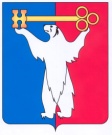 РОССИЙСКАЯ ФЕДЕРАЦИЯ
КРАСНОЯРСКИЙ КРАЙГЛАВА ГОРОДА НОРИЛЬСКА ПОСТАНОВЛЕНИЕ20.06.2019	 г. Норильск	               № 40О приватизации объектов,арендуемых субъектами малогои среднего предпринимательстваВ целях реализации на территории муниципального образования город Норильск Федерального закона от 22.07.2008 № 159-ФЗ «Об особенностях отчуждения недвижимого имущества, находящегося в государственной или в муниципальной собственности и арендуемого субъектами малого и среднего предпринимательства,                и о внесении изменений в отдельные законодательные акты Российской Федерации»,  в соответствии с Порядком приватизации недвижимого имущества муниципальной собственности муниципального образования город Норильск, арендуемого субъектами малого и среднего предпринимательства, утвержденным решением Норильского городского Совета депутатов от 07.04.2009 № 18-433,ПОСТАНОВЛЯЮ:1.	Приватизировать объекты недвижимого имущества муниципальной собственности, находящиеся в аренде у субъектов малого и среднего предпринимательства, согласно приложению к настоящему постановлению.2.	Управлению имущества Администрации города Норильска, в течение 10 дней с даты издания настоящего постановления, направить в адрес арендаторов объектов недвижимого имущества муниципальной собственности, указанных в приложении                   к настоящему постановлению:- предложение о заключении договора купли-продажи недвижимого имущества, приобретаемого в рассрочку;- копию настоящего постановления;-	проект договора купли-продажи недвижимого имущества, приобретаемого в рассрочку, а также, при наличии задолженности по арендной плате за используемый объект недвижимого имущества муниципальной собственности, неустойкам (штрафам, пеням) - требования о погашении такой задолженности с указанием                       ее размера.3. Опубликовать настоящее постановление в газете «Заполярная правда» 
и разместить его на официальном сайте муниципального образования город Норильск.4.	Контроль исполнения пункта 2 настоящего постановления возложить 
на заместителя Главы города Норильска по собственности и развитию предпринимательства.И.о. Главы города Норильска							Н.А. ТимофеевОбъекты муниципального недвижимого имущества, арендуемые субъектами малого и среднего предпринимательства Приложение к постановлению Администрации города Норильскаот 20.06.2019 № 40    №   п/пНаименование объектаАдресПлощадь(кв. м)Срок владения или пользования арендатором объекта (лет)Рыночная стоимость (руб.)1.Нежилое помещение(Выписка из ЕГРН от 04.04.2019, кадастровый номер 24:55:0000000:45240)Красноярский край, 
г. Норильск, район Центральный, ул. Лауреатов, д. 71, пом. 98236,0с 29.01.2014(более 2-х лет)6 463 000,02.Нежилое помещение(Выписка из ЕГРН от 04.04.2019, кадастровый номер 24:55:0000000:45192)Красноярский край, 
г. Норильск, район Центральный, ул. Лауреатов, д. 71, пом. 99306,2с 29.01.2014(более 2-х лет)6 463 000,03.Нежилое помещение(Выписка из ЕГРН от 04.04.2019, кадастровый номер 24:55:0402002:2365)Красноярский край, 
г. Норильск, район Центральный, ул. Орджоникидзе, д. 13, пом. 299,1с 08.06.2016(более 2-х лет)1 648 000,04.Нежилое помещение(Выписка из ЕГРН от 04.04.2019, кадастровый номер 24:55:0402006:3807)Красноярский край, 
г. Норильск, район Центральный, ул. Талнахская, д. 70, пом. 9318,5с 01.12.2015(более 2-х лет)231 000,05.Нежилое помещение(Выписка из ЕГРН от 04.04.2019, кадастровый номер 24:55:0402009:2230)Красноярский край, 
г. Норильск, район Центральный, ул. Советская, д. 16, пом. 10029,9с 08.04.2015(более 2-х лет)519 000,06.Нежилое помещение(Выписка из ЕГРН от 04.04.2019, кадастровый номер 24:55:0000000:17433)Красноярский край, 
г. Норильск, район Талнах,                ул. Таймырская, д. 7, пом. 6230,0с 13.01.2014(более 2-х лет)410 000,07.Нежилое помещение(Выписка из ЕГРН от 04.04.2019, кадастровый номер 24:55:0000000:43785)Красноярский край, 
г. Норильск, район Центральный, ул. Мира, д. 1, пом. 333203,6с 23.12.2016(более 2-х лет)3 420 000,08.Нежилое помещение(Выписка из ЕГРН от 04.04.2019, кадастровый номер 24:55:0402001:4832)Красноярский край, 
г. Норильск, район Центральный, ул. Бегичева, д. 29, пом. I64,3с 29.04.2015(более 2-х лет)679 000,09.Нежилое помещение(Выписка из ЕГРН от 04.04.2019, кадастровый номер 24:55:0000000:49944)Красноярский край, 
г. Норильск, район Талнах,                ул. Таймырская, д. 16, пом. 837,5с 12.10.2018(более 2-х лет)625 000,010.Нежилое помещение(Выписка из ЕГРН от 04.04.2019, кадастровый номер 24:55:0402014:1408)Красноярский край, 
г. Норильск, район Центральный,                ул. Комсомольская, д. 10, пом. XI145,4с 17.04.2012(более 2-х лет)2 156 000,011.Нежилое помещение(Выписка из ЕГРН от 04.04.2019, кадастровый номер 24:55:0402011:2949)Красноярский край, 
г. Норильск, район Центральный,                ул. Кирова, д. 14, пом. 62190,0с 08.04.2015(более 2-х лет)2 571 000,0